В дошкольных образовательных организациях Уватского муниципального района, в рамках методической работы в 2018-2019 учебном году проведены:Семинар "Организация проектной деятельности детей и родителей по тематике здоровьесбережение";(д/с. Солнышко)Мастер-класс по защите проекта "Питание и здоровья" (д/с Березка)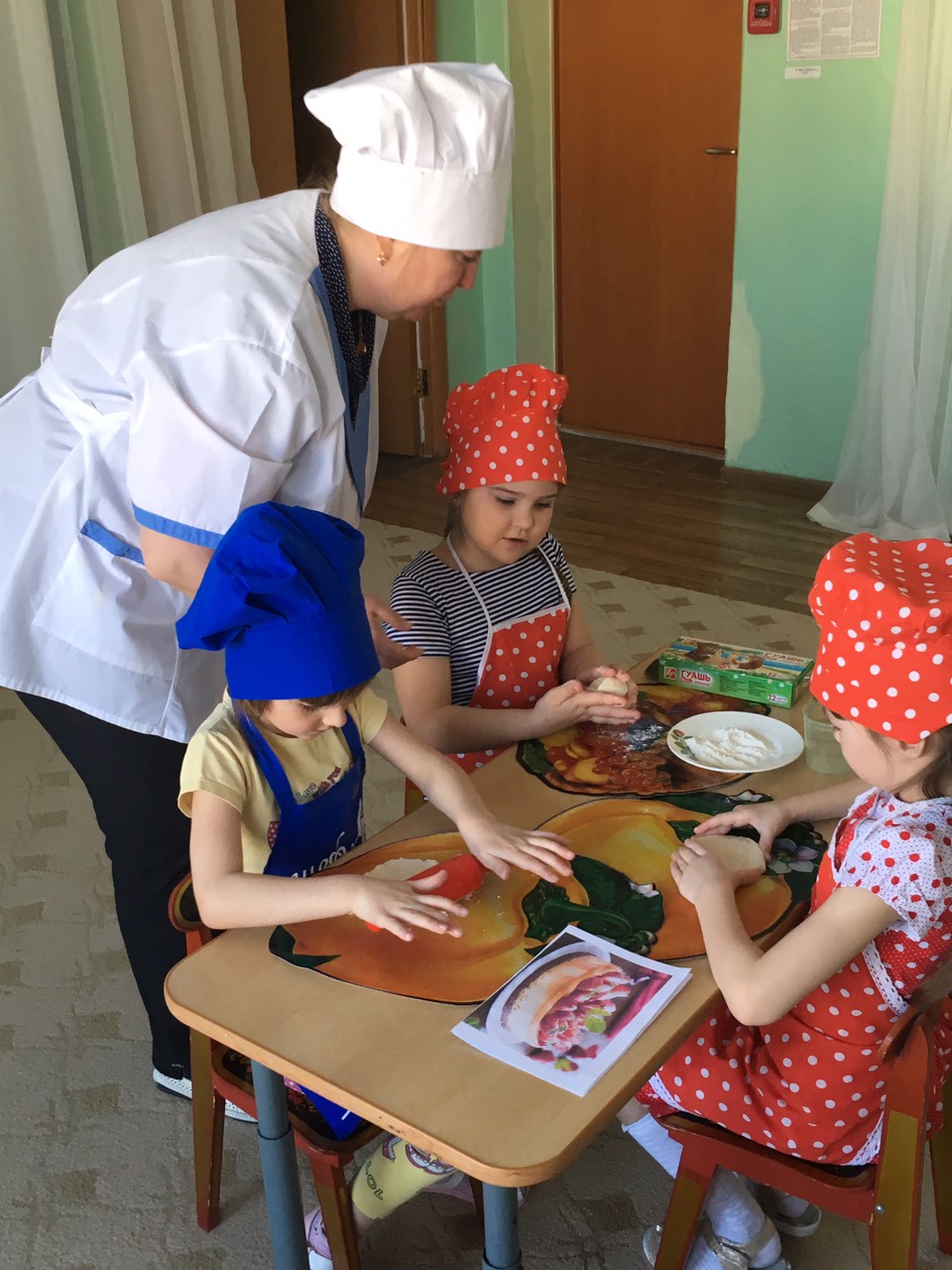 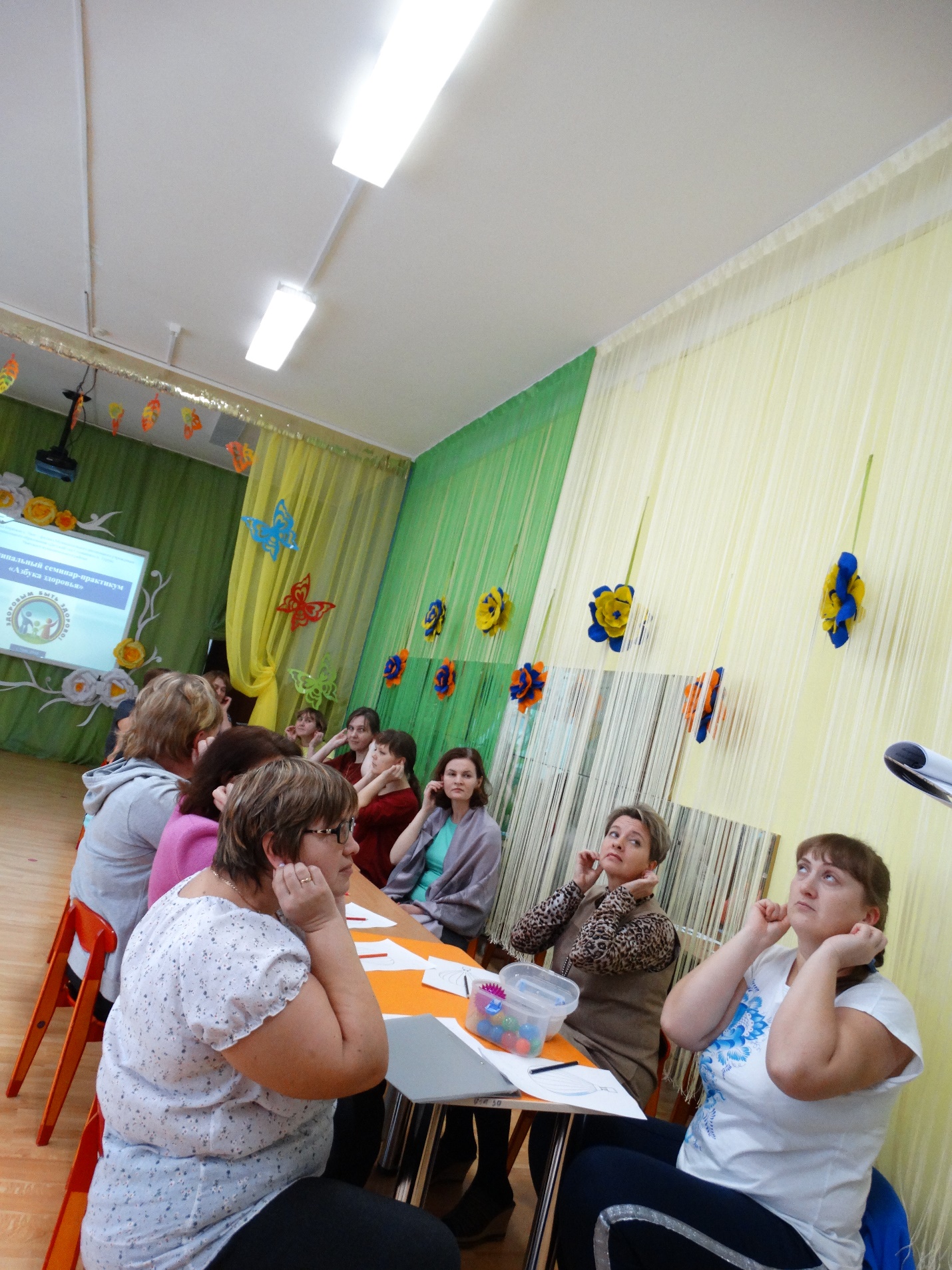 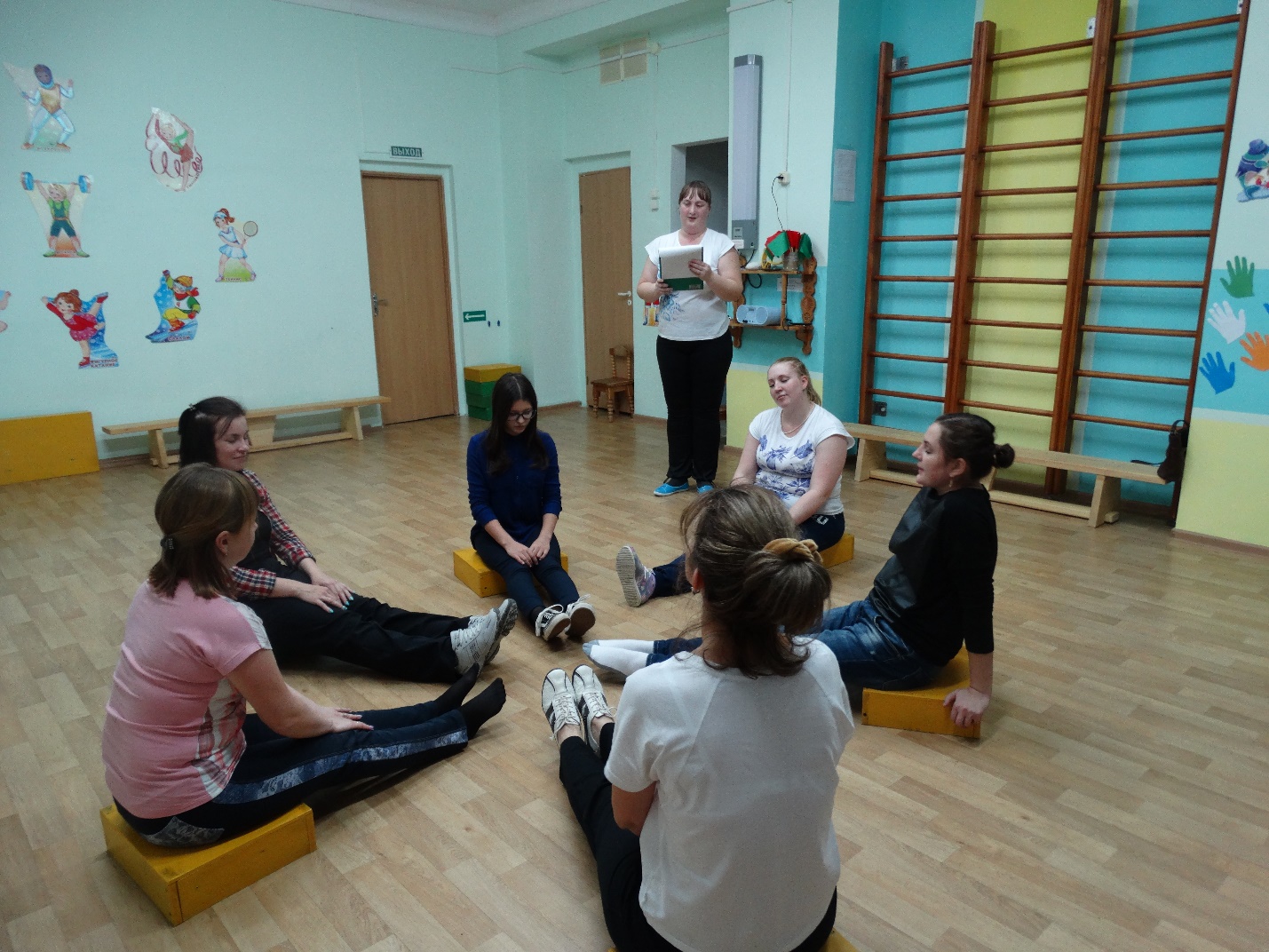 